adaptation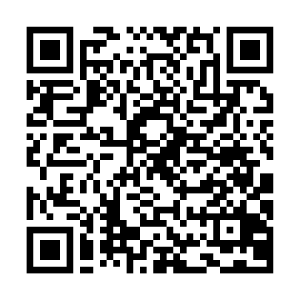 Definition:____________________________________________________________________________________________________________________________________________Example/Picture from WebsiteSentence(use the word in a content based sentence)__________________________________________________________________________________________________________________________________________________________________________Web Link:https://www.nationalgeographic.org/encyclopedia/adaptation/https://www.nationalgeographic.org/encyclopedia/adaptation/population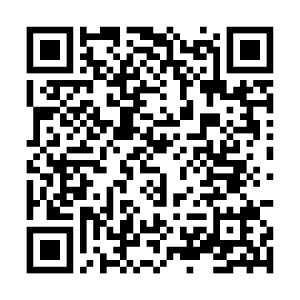 Definition:____________________________________________________________________________________________________________________________________________________________Example/Picture from WebsiteSentence(use the word in a content based sentence)__________________________________________________________________________________________________________________________________________________________________________Web Link:http://eschooltoday.com/ecosystems/levels-of-organisation-in-an-ecosystem.html http://eschooltoday.com/ecosystems/levels-of-organisation-in-an-ecosystem.html 3.  natural selection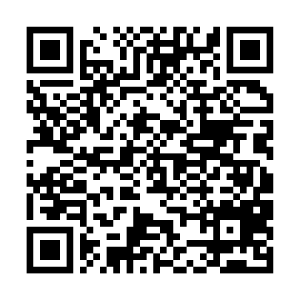 Definition:____________________________________________________________________________________________________________________________________________________________Example/Picture from WebsiteSentence(use the word in a content based sentence)__________________________________________________________________________________________________________________________________________________________________________Web Link:http://science.howstuffworks.com/life/evolution/natural-selection.htmhttp://science.howstuffworks.com/life/evolution/natural-selection.htm